Hra z magnetem. Lze použit ve třídě na tabule anebo cvičit doma na lednici.   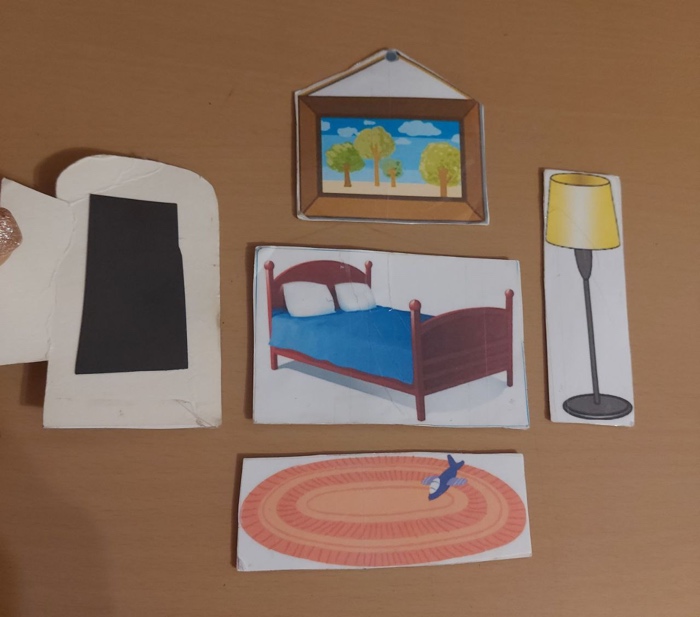 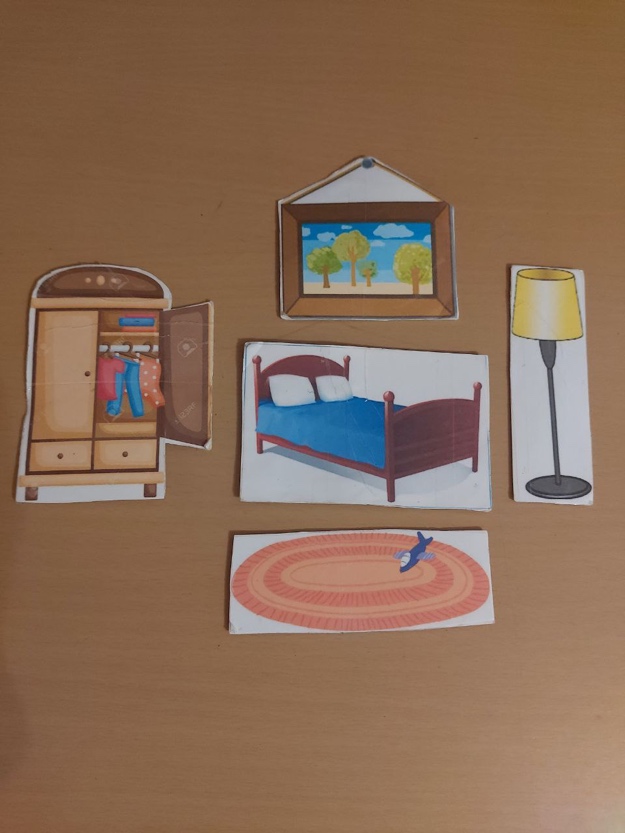 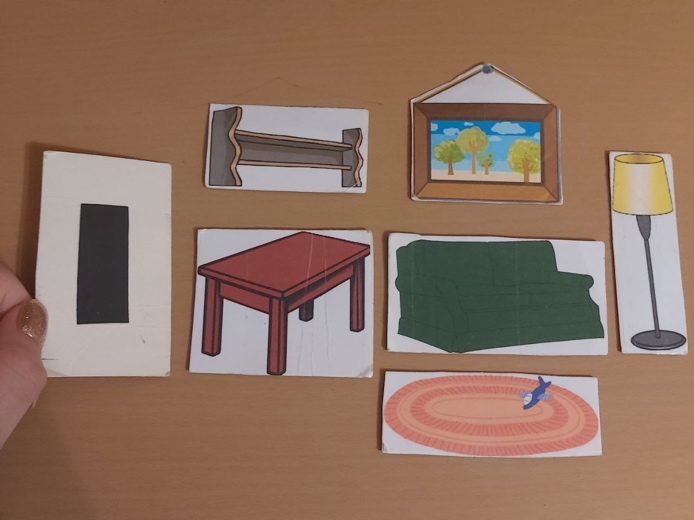 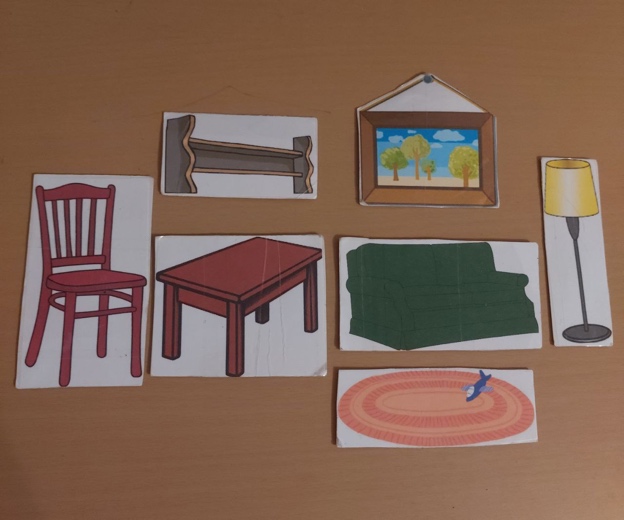 